Підстава: пункт 4-1 постанови Кабінету Міністрів України від 11 жовтня 2016 р. № 710 «Про ефективне використання державних коштів» Обґрунтування на виконання вимог Постанови КМУ від 11.10.2016 № 710:Враховуючи зазначене, замовник прийняв рішення стосовно застосування таких технічних та якісних характеристик предмета закупівлі: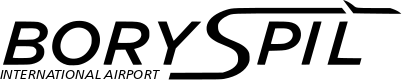 ДЕРЖАВНЕ ПІДПРИЄМСТВО«МІЖНАРОДНИЙ АЕРОПОРТ «БОРИСПІЛЬ» 08300, Україна, Київська обл., Бориспільський район, село Гора, вулиця Бориспіль -7, код 20572069, юридична особа/ суб'єкт господарювання, який здійснює діяльність в окремих сферах господарювання, зазначених у п. 4 ч.1 ст. 2 Закону України «Про публічні закупівлі»Обґрунтування технічних та якісних характеристик предмета закупівлі та очікуваної вартості предмета закупівліОбґрунтування технічних та якісних характеристик предмета закупівлі та очікуваної вартості предмета закупівліПункт КошторисуНазва предмета закупівлі із зазначенням коду за Єдиним закупівельним словникомОчікувана вартість предмета закупівлі згідно річного плану закупівельОчікувана вартість предмета закупівлі згідно ОГОЛОШЕННЯ про проведення відкритих торгівІдентифікатор процедури закупівліп. 9.01 (2023)Струна косильна, код ДК 021:2015 - 16810000-6 - Частини для сільськогосподарської техніки 55 356,00 грн. з ПДВ46 130,00грн. без ПДВ UA-2023-04-13-010094-a1Обґрунтування технічних та якісних характеристик предмета закупівліВизначення потреби в закупівлі: Закупівля зумовлена необхідністю належного утримання ґрунтової частини аеродрому, та підтримання належного санітарно-екологічного-стану територій ДП МА «Бориспіль».Обґрунтування технічних та якісних характеристик предмета закупівлі: Якісні та технічні характеристики предмета закупівлі визначені з урахуванням реальних потреб підприємства та оптимального співвідношення ціни та якості.Замовник здійснює закупівлю даного товару, оскільки він за своїми якісними та технічними характеристиками найбільше відповідатиме вимогам та потребам замовника.2Обґрунтування очікуваної вартості предмета закупівліОбґрунтування очікуваної вартості предмета закупівлі: Визначення очікуваної вартості предмета закупівлі обумовлено статистичним аналізом загальнодоступної інформації про ціну предмета закупівлі на підставі затвердженої центральним органом виконавчої влади, що забезпечує формування та реалізує державну політику у сфері публічних закупівель, примірної методики визначення очікуваної вартості предмета закупівлі, затвердженої наказом Міністерства розвитку економіки, торгівлі та сільського господарства України від 18.02.2020 № 275.Розрахунок очікуваної вартості предмета закупівлі здійснено відповідно до Положення «Про порядок визначення очікуваної вартості предмета закупівлі» від 17.05.2022 №50-06-1.Обґрунтування обсягів закупівлі: Обсяги визначено відповідно до очікуваної потреби.3Інша інформаціяСпосіб проведення моніторингу ринкуЗдійснено пошук, збір та аналіз загальнодоступної відкритої інформації про ціни на момент вивчення ринку. Вивчено ціни з наступних інтернет-ресурсів:Інтернет-магазин Мотоцентр https://motocentre.com.uaІнтернет-магазин Євроінструмент https://eurotools.ua/Інтернет-магазин Вікторія Макс https://v-m.kiev.ua/Інтернет-магазин Інструмент К https://www.instrumentk.com.ua/Інтернет-магазин Motomix https://moto-mix.com.ua/№ п/пНайменування ТоваруМарка або модель, або інші параметри для ідентифікації ТоваруОдиницявиміруКількістьТехнічні та якісні характеристики предмета закупівлі(Технічна специфікація)1Струна косильна«Stihl»  шт.15Діаметр – 3.3 мм (Допускається відхилення розміру ± 0,1 мм.)(Учасник в Тендерній пропозиції (технічній частині)  зазначає конкретний діаметр, якщо це доцільно);Форма перерізу – кругла;Довжина бухти (бобіни) – не менше 573 м.(Учасник в Тендерній пропозиції (технічній частині) зазначає конкретну довжину, без зазначення фрази «не менше»).2.Струна косильна«Stihl»  шт.2Діаметр – 3.3 мм (Допускається відхилення розміру ± 0,1 мм.)(Учасник зазначає конкретний діаметр, якщо це доцільно);Форма перерізу – кругла;Довжина бухти (бобіни) – не менше 228 м.(Учасник в Тендерній пропозиції (технічній частині)  зазначає конкретну довжину, без зазначення фрази «не менше»).3.Струна косильна«Stihl»  шт3Діаметр – 3.3 мм (Допускається відхилення розміру ± 0,1 мм.)(Учасник зазначає конкретний діаметр, якщо це доцільно);Форма перерізу – квадратна;Довжина бухти (бобіни) – не менше 137 м.(Учасник в Тендерній пропозиції (технічній частині) зазначає конкретну довжину, без зазначення фрази «не менше»).